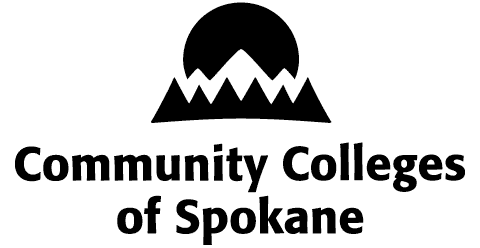 Spokane County Head Start/ECEAP/EHSCHILD PROTECTIVE SERVICES REPORTSpokane County Head Start/ECEAP/EHSCHILD PROTECTIVE SERVICES REPORTSpokane County Head Start/ECEAP/EHSCHILD PROTECTIVE SERVICES REPORTSpokane County Head Start/ECEAP/EHSCHILD PROTECTIVE SERVICES REPORTSpokane County Head Start/ECEAP/EHSCHILD PROTECTIVE SERVICES REPORTSpokane County Head Start/ECEAP/EHSCHILD PROTECTIVE SERVICES REPORTSpokane County Head Start/ECEAP/EHSCHILD PROTECTIVE SERVICES REPORTSpokane County Head Start/ECEAP/EHSCHILD PROTECTIVE SERVICES REPORTSpokane County Head Start/ECEAP/EHSCHILD PROTECTIVE SERVICES REPORTSpokane County Head Start/ECEAP/EHSCHILD PROTECTIVE SERVICES REPORTSpokane County Head Start/ECEAP/EHSCHILD PROTECTIVE SERVICES REPORTSpokane County Head Start/ECEAP/EHSCHILD PROTECTIVE SERVICES REPORTSpokane County Head Start/ECEAP/EHSCHILD PROTECTIVE SERVICES REPORTSpokane County Head Start/ECEAP/EHSCHILD PROTECTIVE SERVICES REPORTSpokane County Head Start/ECEAP/EHSCHILD PROTECTIVE SERVICES REPORTSpokane County Head Start/ECEAP/EHSCHILD PROTECTIVE SERVICES REPORTSpokane County Head Start/ECEAP/EHSCHILD PROTECTIVE SERVICES REPORTSpokane County Head Start/ECEAP/EHSCHILD PROTECTIVE SERVICES REPORTSpokane County Head Start/ECEAP/EHSCHILD PROTECTIVE SERVICES REPORTSpokane County Head Start/ECEAP/EHSCHILD PROTECTIVE SERVICES REPORTSpokane County Head Start/ECEAP/EHSCHILD PROTECTIVE SERVICES REPORTSpokane County Head Start/ECEAP/EHSCHILD PROTECTIVE SERVICES REPORTSpokane County Head Start/ECEAP/EHSCHILD PROTECTIVE SERVICES REPORTSpokane County Head Start/ECEAP/EHSCHILD PROTECTIVE SERVICES REPORTSpokane County Head Start/ECEAP/EHSCHILD PROTECTIVE SERVICES REPORTDateToCPS Central Intake, 363-3333 (day time); 1-800-562-5624 (after hours)CPS Central Intake, 363-3333 (day time); 1-800-562-5624 (after hours)CPS Central Intake, 363-3333 (day time); 1-800-562-5624 (after hours)CPS Central Intake, 363-3333 (day time); 1-800-562-5624 (after hours)CPS Central Intake, 363-3333 (day time); 1-800-562-5624 (after hours)CPS Central Intake, 363-3333 (day time); 1-800-562-5624 (after hours)CPS Central Intake, 363-3333 (day time); 1-800-562-5624 (after hours)CPS Central Intake, 363-3333 (day time); 1-800-562-5624 (after hours)CPS Central Intake, 363-3333 (day time); 1-800-562-5624 (after hours)CPS Central Intake, 363-3333 (day time); 1-800-562-5624 (after hours)CPS Central Intake, 363-3333 (day time); 1-800-562-5624 (after hours)CPS Central Intake, 363-3333 (day time); 1-800-562-5624 (after hours)CPS Central Intake, 363-3333 (day time); 1-800-562-5624 (after hours)CPS Central Intake, 363-3333 (day time); 1-800-562-5624 (after hours)CPS Central Intake, 363-3333 (day time); 1-800-562-5624 (after hours)CPS Central Intake, 363-3333 (day time); 1-800-562-5624 (after hours)CPS Central Intake, 363-3333 (day time); 1-800-562-5624 (after hours)CPS Central Intake, 363-3333 (day time); 1-800-562-5624 (after hours)CPS Central Intake, 363-3333 (day time); 1-800-562-5624 (after hours)CPS Central Intake, 363-3333 (day time); 1-800-562-5624 (after hours)CPS Central Intake, 363-3333 (day time); 1-800-562-5624 (after hours)CPS Central Intake, 363-3333 (day time); 1-800-562-5624 (after hours)CPS Central Intake, 363-3333 (day time); 1-800-562-5624 (after hours)CPS Central Intake, 363-3333 (day time); 1-800-562-5624 (after hours)CPS Central Intake, 363-3333 (day time); 1-800-562-5624 (after hours)CPS Central Intake, 363-3333 (day time); 1-800-562-5624 (after hours)CPS Central Intake, 363-3333 (day time); 1-800-562-5624 (after hours)CPS Central Intake, 363-3333 (day time); 1-800-562-5624 (after hours)CPS Central Intake, 363-3333 (day time); 1-800-562-5624 (after hours)CPS Central Intake, 363-3333 (day time); 1-800-562-5624 (after hours)CPS Central Intake, 363-3333 (day time); 1-800-562-5624 (after hours)CPS Central Intake, 363-3333 (day time); 1-800-562-5624 (after hours)FromHS/EHS/ECEAP employeeHS/EHS/ECEAP employeeHS/EHS/ECEAP employeeHS/EHS/ECEAP employeeHS/EHS/ECEAP employeeNameNameJob titleJob titleJob titleHS/EHS/ECEAP employeeHS/EHS/ECEAP employeeHS/EHS/ECEAP employeeHS/EHS/ECEAP employeeHS/EHS/ECEAP employeeTelephoneTelephoneSiteSiteSiteAddressAddressReWritten follow-up on a phoned CPS reportWritten follow-up on a phoned CPS reportWritten follow-up on a phoned CPS reportWritten follow-up on a phoned CPS reportWritten follow-up on a phoned CPS reportWritten follow-up on a phoned CPS reportWritten follow-up on a phoned CPS reportWritten follow-up on a phoned CPS reportWritten follow-up on a phoned CPS reportWritten follow-up on a phoned CPS reportWritten follow-up on a phoned CPS reportWritten follow-up on a phoned CPS reportWritten follow-up on a phoned CPS reportWritten follow-up on a phoned CPS reportWritten follow-up on a phoned CPS reportWritten follow-up on a phoned CPS reportWritten follow-up on a phoned CPS reportWritten follow-up on a phoned CPS reportWritten follow-up on a phoned CPS reportWritten follow-up on a phoned CPS reportWritten follow-up on a phoned CPS reportWritten follow-up on a phoned CPS reportWritten follow-up on a phoned CPS reportWritten follow-up on a phoned CPS reportWritten follow-up on a phoned CPS reportWritten follow-up on a phoned CPS reportWritten follow-up on a phoned CPS reportWritten follow-up on a phoned CPS reportWritten follow-up on a phoned CPS reportWritten follow-up on a phoned CPS reportWritten follow-up on a phoned CPS reportWritten follow-up on a phoned CPS reportStaff who made the initial CPS telephone call?Staff who made the initial CPS telephone call?Staff who made the initial CPS telephone call?Staff who made the initial CPS telephone call?Staff who made the initial CPS telephone call?Staff who made the initial CPS telephone call?Staff who made the initial CPS telephone call?Staff who made the initial CPS telephone call?Staff who made the initial CPS telephone call?Staff who made the initial CPS telephone call?Staff who made the initial CPS telephone call?Staff who made the initial CPS telephone call?NameNameNameNameNameJob titleJob titleJob titleWhat was the CPS intake worker’s full name?What was the CPS intake worker’s full name?What was the CPS intake worker’s full name?What was the CPS intake worker’s full name?What was the CPS intake worker’s full name?What was the CPS intake worker’s full name?What was the CPS intake worker’s full name?What was the CPS intake worker’s full name?What was the CPS intake worker’s full name?What was the CPS intake worker’s full name?What was the CPS intake worker’s full name?What was the CPS intake worker’s full name?What is the referral number?What is the referral number?What is the referral number?What is the referral number?What is the referral number?What is the referral number?CPS risk rating of this reportCPS risk rating of this reportCPS risk rating of this reportCPS risk rating of this reportCPS risk rating of this reportCPS risk rating of this reportCPS risk rating of this reportCPS risk rating of this reportCPS risk rating of this reportCPS risk rating of this reportChild’s nameChild’s nameChild’s nameBirth dateBirth dateBirth dateBirth dateBirth dateBirth dateBirth dateParent’s nameParent’s nameParent’s nameParent’s nameStreet addressStreet addressStreet addressStreet addressCityCityCityCityStStStZipZipZipDay phoneDay phoneEvening phoneEvening phoneEvening phoneEvening phoneEvening phoneEvening phoneBrief description of nature of concern:Brief description of nature of concern:Brief description of nature of concern:Brief description of nature of concern:Brief description of nature of concern:Brief description of nature of concern:Brief description of nature of concern:Brief description of nature of concern:Brief description of nature of concern:Brief description of nature of concern:Brief description of nature of concern:Brief description of nature of concern:Brief description of nature of concern:Brief description of nature of concern:Brief description of nature of concern:Brief description of nature of concern:Brief description of nature of concern:Brief description of nature of concern:Brief description of nature of concern:Brief description of nature of concern:Brief description of nature of concern:Brief description of nature of concern:Brief description of nature of concern:Brief description of nature of concern:Brief description of nature of concern:Brief description of nature of concern:Brief description of nature of concern:Brief description of nature of concern:Brief description of nature of concern:Brief description of nature of concern:Brief description of nature of concern:Brief description of nature of concern:Brief description of nature of concern:Any other CPS reports previously filed?  Yes  NoAny other CPS reports previously filed?  Yes  NoAny other CPS reports previously filed?  Yes  NoAny other CPS reports previously filed?  Yes  NoAny other CPS reports previously filed?  Yes  NoAny other CPS reports previously filed?  Yes  NoAny other CPS reports previously filed?  Yes  NoAny other CPS reports previously filed?  Yes  NoAny other CPS reports previously filed?  Yes  NoAny other CPS reports previously filed?  Yes  NoAny other CPS reports previously filed?  Yes  NoAny other CPS reports previously filed?  Yes  NoAny other CPS reports previously filed?  Yes  NoAny other CPS reports previously filed?  Yes  NoAny other CPS reports previously filed?  Yes  NoAny other CPS reports previously filed?  Yes  NoAny other CPS reports previously filed?  Yes  NoAny other CPS reports previously filed?  Yes  NoAny other CPS reports previously filed?  Yes  NoAny other CPS reports previously filed?  Yes  NoAny other CPS reports previously filed?  Yes  NoAny other CPS reports previously filed?  Yes  NoAny other CPS reports previously filed?  Yes  NoAny other CPS reports previously filed?  Yes  NoAny other CPS reports previously filed?  Yes  NoAny other CPS reports previously filed?  Yes  NoAny other CPS reports previously filed?  Yes  NoAny other CPS reports previously filed?  Yes  NoAny other CPS reports previously filed?  Yes  NoAny other CPS reports previously filed?  Yes  NoAny other CPS reports previously filed?  Yes  NoAny other CPS reports previously filed?  Yes  NoAny other CPS reports previously filed?  Yes  NoIf yes, please describe the CPS report date and concernsIf yes, please describe the CPS report date and concernsIf yes, please describe the CPS report date and concernsIf yes, please describe the CPS report date and concernsIf yes, please describe the CPS report date and concernsIf yes, please describe the CPS report date and concernsIf yes, please describe the CPS report date and concernsIf yes, please describe the CPS report date and concernsIf yes, please describe the CPS report date and concernsIf yes, please describe the CPS report date and concernsIf yes, please describe the CPS report date and concernsIf yes, please describe the CPS report date and concernsIf yes, please describe the CPS report date and concernsIf yes, please describe the CPS report date and concernsIf yes, please describe the CPS report date and concernsIf yes, please describe the CPS report date and concernsIf yes, please describe the CPS report date and concernsIf yes, please describe the CPS report date and concernsIf yes, please describe the CPS report date and concernsIf yes, please describe the CPS report date and concernsIf yes, please describe the CPS report date and concernsIf yes, please describe the CPS report date and concernsIf yes, please describe the CPS report date and concernsIf yes, please describe the CPS report date and concernsIf yes, please describe the CPS report date and concernsIf yes, please describe the CPS report date and concernsIf yes, please describe the CPS report date and concernsIf yes, please describe the CPS report date and concernsIf yes, please describe the CPS report date and concernsIf yes, please describe the CPS report date and concernsIf yes, please describe the CPS report date and concernsIf yes, please describe the CPS report date and concernsIf yes, please describe the CPS report date and concernsHas this report been shared with the parent or guardian?  Yes  NoHas this report been shared with the parent or guardian?  Yes  NoHas this report been shared with the parent or guardian?  Yes  NoHas this report been shared with the parent or guardian?  Yes  NoHas this report been shared with the parent or guardian?  Yes  NoHas this report been shared with the parent or guardian?  Yes  NoHas this report been shared with the parent or guardian?  Yes  NoHas this report been shared with the parent or guardian?  Yes  NoHas this report been shared with the parent or guardian?  Yes  NoHas this report been shared with the parent or guardian?  Yes  NoHas this report been shared with the parent or guardian?  Yes  NoHas this report been shared with the parent or guardian?  Yes  NoHas this report been shared with the parent or guardian?  Yes  NoHas this report been shared with the parent or guardian?  Yes  NoHas this report been shared with the parent or guardian?  Yes  NoHas this report been shared with the parent or guardian?  Yes  NoHas this report been shared with the parent or guardian?  Yes  NoHas this report been shared with the parent or guardian?  Yes  NoHas this report been shared with the parent or guardian?  Yes  NoHas this report been shared with the parent or guardian?  Yes  NoHas this report been shared with the parent or guardian?  Yes  NoHas this report been shared with the parent or guardian?  Yes  NoHas this report been shared with the parent or guardian?  Yes  NoHas this report been shared with the parent or guardian?  Yes  NoHas this report been shared with the parent or guardian?  Yes  NoHas this report been shared with the parent or guardian?  Yes  NoHas this report been shared with the parent or guardian?  Yes  NoHas this report been shared with the parent or guardian?  Yes  NoHas this report been shared with the parent or guardian?  Yes  NoHas this report been shared with the parent or guardian?  Yes  NoHas this report been shared with the parent or guardian?  Yes  NoHas this report been shared with the parent or guardian?  Yes  NoHas this report been shared with the parent or guardian?  Yes  NoIf yes, what kind of follow-up has been discussed with the parent or guardian?If yes, what kind of follow-up has been discussed with the parent or guardian?If yes, what kind of follow-up has been discussed with the parent or guardian?If yes, what kind of follow-up has been discussed with the parent or guardian?If yes, what kind of follow-up has been discussed with the parent or guardian?If yes, what kind of follow-up has been discussed with the parent or guardian?If yes, what kind of follow-up has been discussed with the parent or guardian?If yes, what kind of follow-up has been discussed with the parent or guardian?If yes, what kind of follow-up has been discussed with the parent or guardian?If yes, what kind of follow-up has been discussed with the parent or guardian?If yes, what kind of follow-up has been discussed with the parent or guardian?If yes, what kind of follow-up has been discussed with the parent or guardian?If yes, what kind of follow-up has been discussed with the parent or guardian?If yes, what kind of follow-up has been discussed with the parent or guardian?If yes, what kind of follow-up has been discussed with the parent or guardian?If yes, what kind of follow-up has been discussed with the parent or guardian?If yes, what kind of follow-up has been discussed with the parent or guardian?If yes, what kind of follow-up has been discussed with the parent or guardian?If yes, what kind of follow-up has been discussed with the parent or guardian?If yes, what kind of follow-up has been discussed with the parent or guardian?If yes, what kind of follow-up has been discussed with the parent or guardian?If yes, what kind of follow-up has been discussed with the parent or guardian?If yes, what kind of follow-up has been discussed with the parent or guardian?If yes, what kind of follow-up has been discussed with the parent or guardian?If yes, what kind of follow-up has been discussed with the parent or guardian?If yes, what kind of follow-up has been discussed with the parent or guardian?If yes, what kind of follow-up has been discussed with the parent or guardian?If yes, what kind of follow-up has been discussed with the parent or guardian?If yes, what kind of follow-up has been discussed with the parent or guardian?If yes, what kind of follow-up has been discussed with the parent or guardian?If yes, what kind of follow-up has been discussed with the parent or guardian?If yes, what kind of follow-up has been discussed with the parent or guardian?If yes, what kind of follow-up has been discussed with the parent or guardian?What is the plan for future follow-up with the family?What is the plan for future follow-up with the family?What is the plan for future follow-up with the family?What is the plan for future follow-up with the family?What is the plan for future follow-up with the family?What is the plan for future follow-up with the family?What is the plan for future follow-up with the family?What is the plan for future follow-up with the family?What is the plan for future follow-up with the family?What is the plan for future follow-up with the family?What is the plan for future follow-up with the family?What is the plan for future follow-up with the family?What is the plan for future follow-up with the family?What is the plan for future follow-up with the family?What is the plan for future follow-up with the family?What is the plan for future follow-up with the family?What is the plan for future follow-up with the family?What is the plan for future follow-up with the family?What is the plan for future follow-up with the family?What is the plan for future follow-up with the family?What is the plan for future follow-up with the family?What is the plan for future follow-up with the family?What is the plan for future follow-up with the family?What is the plan for future follow-up with the family?What is the plan for future follow-up with the family?What is the plan for future follow-up with the family?What is the plan for future follow-up with the family?What is the plan for future follow-up with the family?What is the plan for future follow-up with the family?What is the plan for future follow-up with the family?What is the plan for future follow-up with the family?What is the plan for future follow-up with the family?What is the plan for future follow-up with the family?HS/EHS center manager’s/ECEAP director’s signatureHS/EHS center manager’s/ECEAP director’s signatureHS/EHS center manager’s/ECEAP director’s signatureHS/EHS center manager’s/ECEAP director’s signatureHS/EHS center manager’s/ECEAP director’s signatureHS/EHS center manager’s/ECEAP director’s signatureHS/EHS center manager’s/ECEAP director’s signatureHS/EHS center manager’s/ECEAP director’s signatureHS/EHS center manager’s/ECEAP director’s signatureHS/EHS center manager’s/ECEAP director’s signatureHS/EHS center manager’s/ECEAP director’s signatureHS/EHS center manager’s/ECEAP director’s signatureHS/EHS center manager’s/ECEAP director’s signatureHS/EHS center manager’s/ECEAP director’s signatureHS/EHS center manager’s/ECEAP director’s signatureOriginalCPS IntakeDCFS Region I1313 N Atlantic St, Suite 2000Spokane WA  99201OriginalCPS IntakeDCFS Region I1313 N Atlantic St, Suite 2000Spokane WA  99201OriginalCPS IntakeDCFS Region I1313 N Atlantic St, Suite 2000Spokane WA  99201OriginalCPS IntakeDCFS Region I1313 N Atlantic St, Suite 2000Spokane WA  99201OriginalCPS IntakeDCFS Region I1313 N Atlantic St, Suite 2000Spokane WA  99201OriginalCPS IntakeDCFS Region I1313 N Atlantic St, Suite 2000Spokane WA  99201OriginalCPS IntakeDCFS Region I1313 N Atlantic St, Suite 2000Spokane WA  99201OriginalCPS IntakeDCFS Region I1313 N Atlantic St, Suite 2000Spokane WA  99201OriginalCPS IntakeDCFS Region I1313 N Atlantic St, Suite 2000Spokane WA  99201CopyChild’s FileCopyChild’s FileCopyChild’s FileCopyChild’s FileCopyChild’s FileCopyChild’s FileCopyChild’s FileCopyChild’s FileCopyChild’s FileCopyChild’s FileCopyChild’s FileCopyChild’s FileCopyChild’s FileCopyChild’s FileCopyCenter Manager(then forward to socialservices specialist)CopyCenter Manager(then forward to socialservices specialist)CopyCenter Manager(then forward to socialservices specialist)CopyCenter Manager(then forward to socialservices specialist)CopyCenter Manager(then forward to socialservices specialist)CopyCenter Manager(then forward to socialservices specialist)CopyCenter Manager(then forward to socialservices specialist)CopyCenter Manager(then forward to socialservices specialist)CopyCenter Manager(then forward to socialservices specialist)CopyCenter Manager(then forward to socialservices specialist)